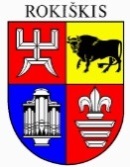 ROKIŠKIO RAJONO SAVIVALDYBĖS TARYBAVadovaudamasi Lietuvos Respublikos vietos savivaldos įstatymo 16 straipsnio 4 dalimi, Lietuvos Respublikos viešųjų pirkimų įstatymo 82 straipsnio 6 dalimi, Lietuvos Respublikos biudžetinių įstaigų įstatymo 91 straipsnio 1 ir 3 dalimis, Lietuvos Respublikos viešųjų įstaigų įstatymo 111 straipsnio 1 dalimi ir 2 dalies 2 punktu, Rokiškio rajono savivaldybės taryba n u s p r e n d ž i a : 1. Suteikti teisę Rokiškio rajono savivaldybės administracijai atlikti centrinės perkančiosios organizacijos (toliau – CPO) funkcijas.2. Pavesti CPO nuo 2023 m. sausio 1 d. teikti centralizuotų pirkimų veiklos paslaugas Rokiškio rajono savivaldybės biudžetinėms įstaigoms ir viešosioms įstaigoms (toliau – Įstaigos), kurių savininkė yra Rokiškio rajono savivaldybė.3. Pavesti Rokiškio rajono savivaldybės administracijos direktoriui ir Įstaigų vadovams iki 2022 m. gruodžio 31 d. atlikti visus veiksmus ir pasirašyti visus dokumentus, reikalingus tam, kad CPO galėtų teikti Įstaigoms reikalingų prekių, paslaugų ir darbų pirkimų veiklos paslaugas, o Įstaigos įsigyti joms reikalingų prekių, paslaugų ar darbų.4. Įpareigoti Įstaigų vadovus užtikrinti, kad, nepriklausomai nuo to, ar Įstaigos per einamuosius finansinius metus prekėms, paslaugoms ar darbams įsigyti sudaromų sutarčių bendra vertė neviršija 30 000 Eur (trisdešimt tūkstančių eurų) (be pridėtinės vertės mokesčio), pirkimus, kurių sutarties vertė viršija 15 000 Eur (penkiolika tūkstančių eurų) (be pridėtinės vertės mokesčio), atliktų Lietuvos Respublikos viešųjų pirkimų įstatymo 82 straipsnio 1 dalyje nurodytu būdu.	Sprendimas per vieną mėnesį gali būti skundžiamas Regionų apygardos administracinio teismo Panevėžio rūmams (Respublikos g. 62, Panevėžys) Lietuvos Respublikos administracinių bylų teisenos įstatymo nustatyta tvarka. Savivaldybės meras								Ramūnas GodeliauskasVida GindvilienėRokiškio rajono savivaldybės tarybaiSPRENDIMO PROJEKTO „DĖL PAVEDIMO VYKDYTI CENTRINĖS PERKANČIOSIOS ORGANIZACIJOS FUNKCIJAS“ AIŠKINAMASIS RAŠTASSprendimo projekto tikslas ir uždaviniai. Vykdomas Lietuvos Respublikos viešųjų pirkimų įstatymo reikalavimas. Sprendimo projektu siekiama savivaldybės tarybos pritarimo pavesti Rokiškio rajono savivaldybės administracijai atlikti centrinės perkančiosios organizacijos funkcijas, atsižvelgiant į pasikeitusį viešųjų pirkimų reglamentavimą. Įstatymo pakeitimu siekiama masto ekonomijos ir administracinio efektyvumo bei kompetencijų sutelkimo vykdant pirkimus.Teisinio reguliavimo nuostatos:Lietuvos Respublikos viešųjų pirkimų įstatymas.	Sprendimo projekto esmė. 2021 m. rugsėjo 30 d. Lietuvos Respublikos viešųjų pirkimų įstatymo 82 (1) straipsnio pakeitimu įtvirtinti centrinių perkančiųjų organizacijų steigimo reikalavimai, įsigaliosiantys 2023 m. sausio 1 d., kurie nustato:„1. Sprendimą dėl centrinių perkančiųjų organizacijų steigimo, jų teisinės formos ar teisės atlikti centrinės perkančiosios organizacijos funkcijas perkančiajai organizacijai suteikimo, taip pat dėl konkrečių pirkimų atlikimo kitų perkančiųjų organizacijų vardu pagal kompetenciją priima:<...>2) savivaldybių tarybos. Kiekvienoje savivaldybėje turi būti užtikrinta, kad savivaldybės kontroliuojamos (valdomos) perkančiosios organizacijos pirkimai, kurių sutarties vertė viršija 15 000 Eur (penkiolika tūkstančių eurų) (be pridėtinės vertės mokesčio), būtų atliekami šio įstatymo 82 straipsnio 1 dalyje nurodytu būdu. Siekiant įgyvendinti šią pareigą, turi būti sukurta savivaldybės centrinė perkančioji organizacija arba (ir) kelios savivaldybės gali sukurti bendrą centrinę perkančiąją organizaciją arba (ir) savivaldybė gali pasirašyti centralizuotų pirkimų veiklos paslaugų sutartį su esama centrine perkančiąja organizacija dėl pirkimų paslaugų savivaldybei ir savivaldybės kontroliuojamoms (valdomoms) perkančiosioms organizacijoms.“Pirkimų centralizavimas apima ne tik pirkimų vykdymą, laikantis teisės aktais nustatytų reikalavimų, bet ir pirkimų proceso strategijų sukūrimą, pirkimų proceso valdymo, administravimo ir kt. aspektus.Šiuo metu kiekviena perkančioji organizacija savarankiškai planuoja, vykdo pirkimus nepriklausomai nuo jų vertės, tačiau nuo 2023-01-01 perkančiųjų organizacijų pirkimai, kurių sutarties vertė viršys 15 000 Eur be PVM, turės būti atliekami, vadovaujantis  Viešųjų pirkimų įstatymo 82 straipsnio 1 dalimi, kurioje nurodyta, kad:„1. Perkančiosios organizacijos gali, o šio straipsnio 2 dalyje nustatytu atveju – privalo, prekių ir (arba) paslaugų įsigyti iš centrinės perkančiosios organizacijos. Taip pat prekės, paslaugos ir darbai gali būti, o šio straipsnio 2 dalyje nustatytu atveju – turi būti įsigyjami naudojantis centrinės perkančiosios organizacijos:	1) atlikta pirkimo procedūra; 2) valdoma dinamine pirkimo sistema. Jeigu centrinės perkančiosios organizacijos sukurta dinamine pirkimo sistema gali pasinaudoti kitos perkančiosios organizacijos, tai turi būti nurodyta skelbime apie pirkimą; 3) sudaryta preliminariąja sutartimi, kaip nustatyta šio įstatymo 78 straipsnio 2 dalyje.“.Ši nuostata turi būti taikoma ir toms Rokiškio rajono savivaldybės biudžetinėms ir viešosioms įstaigoms (toliau – Įstaigos), kurių per einamuosius finansinius metus prekėms, paslaugoms ir darbams įsigyti sudaromų sutarčių bendra vertė neviršija 30 000 Eur be PVM (iki šios vertės Viešųjų pirkimų įstatymas netaikomas), nors vienos sutarties vertė viršytų 15 000 Eur be PVM. Priėmus sprendimą Rokiškio rajono savivaldybės administracijai atlikti centrinės perkančiosios organizacijos funkcijas, reikės keisti Rokiškio rajono savivaldybės administracijos ir Įstaigų vidaus teisės aktus, kurie reglamentuoja viešųjų pirkimų planavimo, organizavimo, vykdymo, apskaitos procedūras. Vidaus teisės aktai turės būti peržiūrėti ir pritaikyti pagal planuojamus pasikeitimus.Laukiamas rezultatas:Pirkimų proceso centralizavimo privalumai:- didesnės pirkimų apimtys lemia geresnes kainas bei mažesnes sutarties sudarymo išlaidas;- profesionalumas (kompetencijos) bei specifinių žinių centralizavimas;- proceso paprastumas ir administracinis efektyvumas;- parama valstybės politikai (žaliojo kurso, inovacijos, socialiniai aspektai).Finansavimo šaltiniai ir lėšų poreikis: Lėšų poreikis būtų susijęs su tarybos sprendimu dėl Rokiškio rajono savivaldybės administracijos struktūros pakeitimo ir naujų darbo vietų poreikiu. Finansavimo šaltinis – savivaldybės biudžeto lėšos.Suderinamumas su Lietuvos Respublikos galiojančiais teisės norminiais aktais. Projektas neprieštarauja galiojantiems teisės aktams. Antikorupcinis vertinimas. Teisės akte nenumatoma reguliuoti visuomeninių santykių, susijusių su Lietuvos Respublikos Korupcijos prevencijos įstatymo 8 straipsnio 1 dalyje numatytais veiksniais, todėl teisės aktas nevertintinas antikorupciniu požiūriu.Strateginio planavimo, investicijų ir 						viešųjų pirkimų skyriaus vedėjo pavaduotoja 				Vida GindvilienėSPRENDIMASSPRENDIMASSPRENDIMASSPRENDIMASSPRENDIMASDĖL PAVEDIMO VYKDYTI CENTRINĖS PERKANČIOSIOS ORGANIZACIJOS FUNKCIJASDĖL PAVEDIMO VYKDYTI CENTRINĖS PERKANČIOSIOS ORGANIZACIJOS FUNKCIJASDĖL PAVEDIMO VYKDYTI CENTRINĖS PERKANČIOSIOS ORGANIZACIJOS FUNKCIJASDĖL PAVEDIMO VYKDYTI CENTRINĖS PERKANČIOSIOS ORGANIZACIJOS FUNKCIJASDĖL PAVEDIMO VYKDYTI CENTRINĖS PERKANČIOSIOS ORGANIZACIJOS FUNKCIJAS2022 m. liepos 29 d. Nr. TS-Rokiškis2022 m. liepos 29 d. Nr. TS-Rokiškis2022 m. liepos 29 d. Nr. TS-Rokiškis2022 m. liepos 29 d. Nr. TS-Rokiškis2022 m. liepos 29 d. Nr. TS-Rokiškis